Российский центр подготовки вожатых «Ориентир» ждёт ребят, которые готовы присоединиться к команде «Орлёнка».

Практикумы и мастер-классы, лекции и семинары, взаимодействие с наставниками из числа опытных педагогов Центра, индивидуальная программа обучения и профессионального развития, а также стажировка на реальной смене в одном из лагерей «Орлёнка» подарят тебе бесценный педагогический опыт.

По завершении обучения с тобой заключат контракт до конца 2024 года, и ты станешь частью большой вожатской команды ВДЦ. Не упусти свой шанс!

Если тебе от 19 до 26 лет, ты выпускник высшего или среднего профессионального учебного заведения или студент, обучающийся заочно или по индивидуальному графику, тогда составляй резюме и отправляй его на почту urp@orlyonok.ru до 30 января 2024 года!

Программа обучения состоит из 2-х этапов: очный курс с 6 февраля по 21 марта и стажировка в детских лагерях Центра с 26 марта по 15 апреля 2024 года.

#Orlyonok #Орлёнок2023 #Орлёнок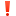 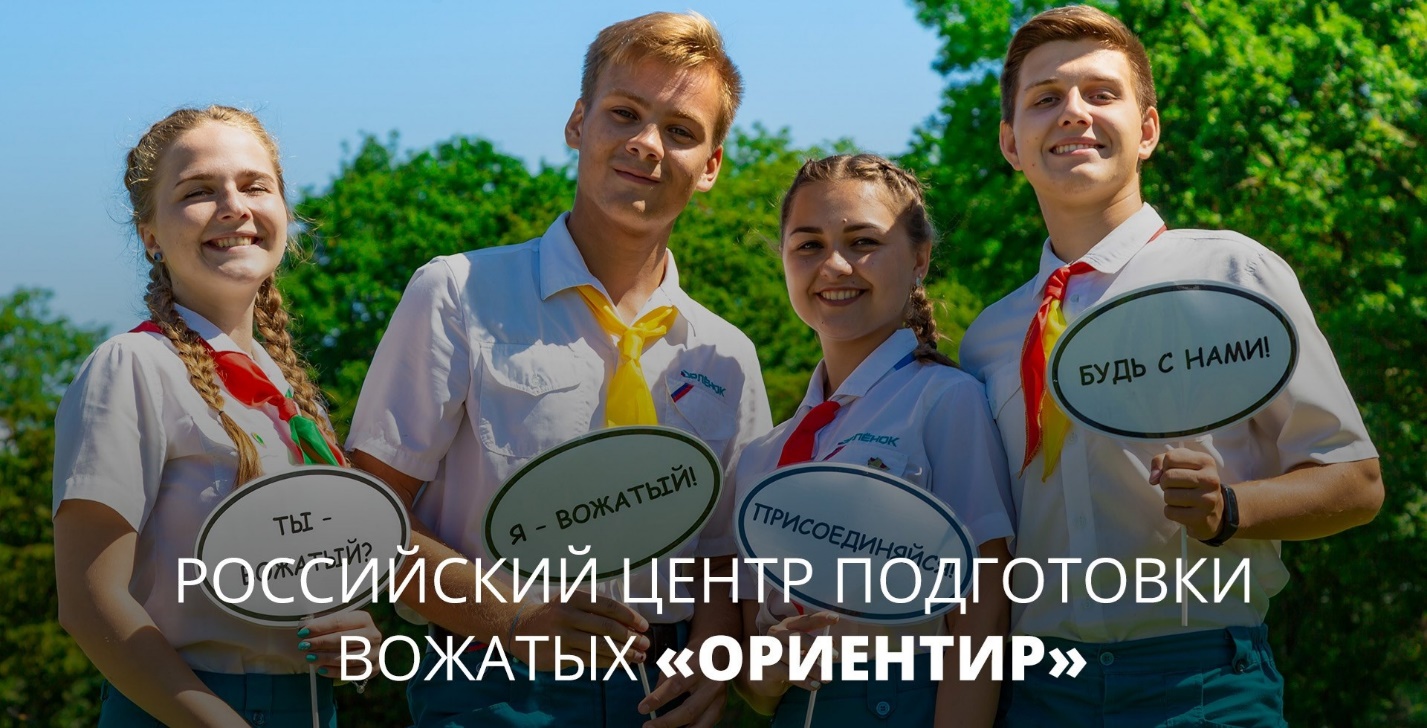 